操作过程：搜索商品，找到宝贝 ，购买需求：单独的手机 单独的pdd账号（之前是否能够出评价不重要）要求：一个链接只能做一个号，单量越多越好注意：是100个订单，不是一个订单100件，正常100个订单出100个指数，如果想要一天出10000单，建议使用小号登录器，就可以实现拍完单隔天发货，多订单用一个地址，用礼品单合并发货重要的提示说三遍，不要来问我了1个拼多多账号只能做一个链接！！！1个拼多多账号只能做一个链接！！！1个拼多多账号只能做一个链接！！！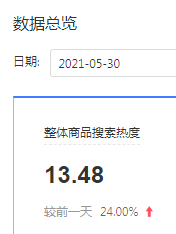 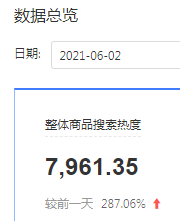 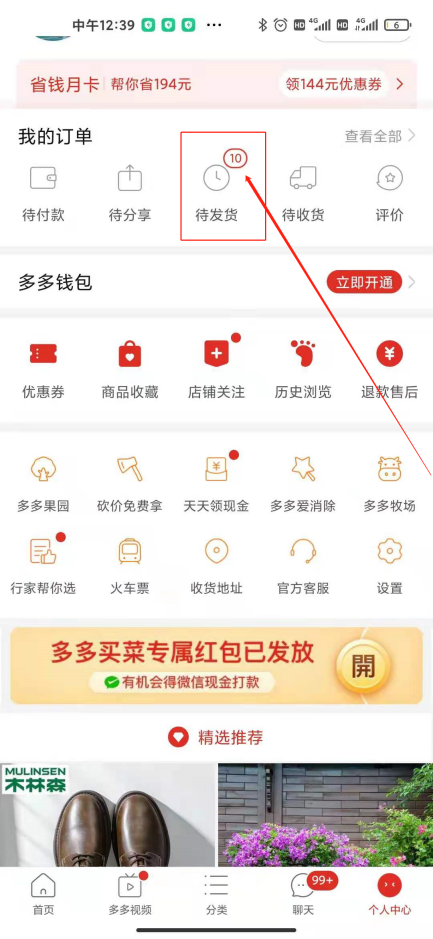 